ИЗВЕЩЕНИЕ О ПРОВЕДЕНИИ АУКЦИОНАОрганизатор аукциона: Муниципальное унитарное предприятие муниципального образования Славянский район «Агентство территориального развития» действующее на основании муниципального контракта на оказание услуг специализированной организации № 14-12/31-01 МК от 31.12.2014г. заключенного с администрацией Славянского городского поселения Славянского района - уполномоченный орган и постановлений администрации Славянского городского поселения Славянского района: № 337 от 28.04.2015 г. (лот № 1); № 336 от 28.04.2015 г. (лот № 2); № 335 от 28.04.2015 г. (лот № 3); № 333 от 28.04.2015 г. (лот № 4); № 332 от 28.04.2015 г. (лот № 5); № 334 от 28.04.2015 г. (лот № 6), сообщает о проведении 04 июня 2015 г. в 10.00 час. по адресу: РФ, Краснодарский край, г. Славянск-на-Кубани, ул. Красная, 22, актовый зал администрации муниципального образования Славянский район, аукциона, открытого по составу участников и по форме подачи предложений о цене, по продаже земельных участков, государственная собственность на которые не разграничена, находящихся на территории Славянского городского поселения Славянского района, в границах, указанных в кадастровых паспортах земельных участков: Лот № 1: земельный участок с кадастровым номером 23:27:1306000:10697, расположенный по адресу: Краснодарский край, Славянский район, г. Славянск-на-Кубани, ул. Западная, д 1/20, общей площадью 720 кв.м, категория земель: земли населенных пунктов, под размещение столовой на 50 посадочных мест. Начальная цена земельного участка – 779 040 рублей. Размер задатка – 155 808 рублей. «Шаг» аукциона – 23 371 рубль. Обременения: нет. Лот № 2: земельный участок с кадастровым номером 23:27:1306000:10698, расположенный по адресу: Краснодарский край, Славянский район, г. Славянск-на-Кубани, ул. Западная, д 1/19, общей площадью 1001 кв.м, категория земель: земли населенных пунктов, под размещение продуктового магазина. Начальная цена земельного участка – 1 035 034 рубля. Размер задатка – 207 007 рублей. «Шаг» аукциона – 31 051 рубль. Обременения: нет. Лот № 3: земельный участок с кадастровым номером 23:27:1306000:10701, расположенный по адресу: Краснодарский край, Славянский район, г. Славянск-на-Кубани, ул. Западная, д 1/18, общей площадью 2484 кв.м, категория земель: земли населенных пунктов, под размещение мотеля на 28 номеров. Начальная цена земельного участка – 2 387 124 рубля. Размер задатка – 477 425 рублей. «Шаг» аукциона – 71 614 рублей. Обременения: нет. Лот № 4: земельный участок с кадастровым номером 23:27:1306000:10700, расположенный по адресу: Краснодарский край, Славянский район, г. Славянск-на-Кубани, ул. Западная, д 1/17, общей площадью 792 кв.м, категория земель: земли населенных пунктов, под размещение магазина промышленных товаров. Начальная цена земельного участка – 856 944 рубля. Размер задатка – 171 389 рублей. «Шаг» аукциона – 25 708 рублей. Обременения: нет. Лот № 5: земельный участок с кадастровым номером 23:27:1306000:10699, расположенный по адресу: Краснодарский край, Славянский район, г. Славянск-на-Кубани, ул. Западная, д 1/16, общей площадью 1303 кв.м, категория земель: земли населенных пунктов, под размещение автомобильной мойки на два поста. Начальная цена земельного участка – 1 303 000 рублей. Размер задатка – 260 600 рублей. «Шаг» аукциона – 39 090 рублей. Обременения: нет. Лот № 6: земельный участок с кадастровым номером 23:27:1306000:10696, расположенный по адресу: Краснодарский край, Славянский район, г. Славянск-на-Кубани, ул. Западная, д 1/15, общей площадью 1068 кв.м, категория земель: земли населенных пунктов, под размещение станции технического обслуживания автомобилей. Начальная цена земельного участка – 1 068 000 рублей. Размер задатка – 213 600 рублей. «Шаг» аукциона – 32 040 рублей. Обременения: нет. Монтаж объектов придорожного сервиса необходимо произвести в соответствии со схемой планировочной организации земельных участков, являющихся неотъемлемой частью настоящего информационного соообщения из быстровозводимых модульных конструкций. Подключение объектов к сетям электроснабжения согласно техническому заданию филиала ОАО «НЭСК-электросети» «Славянскэлекстросеть» от 17.04.2015 года № 17-04-15/1, 17-04-15/2, 17-04-15/3, 17-04-15/4, 17-04-15/5, 17-04-15/6, к сетям водоснабжения и водоотведения согласно техническим условиям ООО «КУБАНЬВОДОКАНАЛ» от 27.04.2015 года № 249, 250, 251, 252, 253, 254. Прием заявок и документов, а так же ознакомление со всеми материалами о предмете аукциона, с формой заявки, с порядком приема заявок, с проектом договора купли-продажи земельного участка, с порядком проведения аукциона, а также получение другой дополнительной информации, осуществляется у организатора аукциона по адресу: г. Славянск-на-Кубани, ул. Троицкая, 246, офис 3, на официальном сайте Российской Федерации в информационно-телекоммуникационной сети «Интернет» и на сайте организатора аукциона: www.atr-slavyansk.ru, с 04 мая 2015 года по 02 июня 2015 года (включительно) с 09.00 до 12.00 в рабочие дни. Для участия в аукционе заявители представляют следующие документы: 1) заявку на участие в аукционе по установленной форме с указанием банковских реквизитов счета для возврата задатка;  2) копии документов, удостоверяющих личность заявителя (для физических лиц); 3) надлежащим образом заверенный перевод на русский язык документов о государственной регистрации юридического лица в соответствии с законодательством иностранного государства в случае, если заявителем является иностранное юридическое лицо; 4) документы, подтверждающие внесение задатка. Один заявитель вправе подать только одну заявку на участие в аукционе, заявка на участие в аукционе, поступившая по истечении срока приема заявок, возвращается заявителю в день ее поступления. Порядок внесения задатка: задаток вносится заявителем на счет организатора аукциона в полном объеме единовременным платежом по следующим банковским реквизитам: Муниципальное унитарное предприятие муниципального образования Славянский район «Агентство территориального развития», ИНН 2370000023 КПП 237001001 р/сч 40702810200100000225 в ОАО «Крайинвестбанк» г. Краснодар, кор. сч. № 30101810500000000516, БИК № 040349516, ОГРН 1112370000027. Задаток должен поступить на счет организатора аукциона не позднее 02 июня 2015 г. При внесении задатка обязательно указывается назначение платежа (дата проведения аукциона, номер лота). Документом, подтверждающим поступление задатка на счет организатора аукциона, является выписка со счета организатора аукциона. Настоящее информационное сообщение является публичной офертой для заключения договора о задатке, а перечисление претендентом задатка и подача заявки на участие в аукционе являются акцептом такой оферты, после чего договор о задатке считается заключенным в письменном виде. Внесенный задаток возвращается: - участникам аукциона в случае отказа организатора аукциона в его проведении, в течение трех дней со дня принятия данного решения; - заявителю, не допущенному к участию в аукционе, в течение трех дней со дня оформления протокола приема заявок на участие в аукционе; - заявителю отозвавшему до дня окончания срока приема заявок принятую организатором аукциона заявку, в течение трех рабочих дней со дня поступления уведомления об отзыве заявки (в случае отзыва заявки заявителем позднее дня окончания срока приема заявок задаток возвращается в порядке, установленном для участников аукциона); - участникам аукциона, не ставшим победителями, в течение трех рабочих дней со дня подписания протокола о результатах аукциона. Осмотр земельных участков на месте осуществляется по 02 июня 2015 г. (включительно) с 09.00 до 12.00 в рабочие дни по согласованию. Контактный телефон: 8 (86146) 4-46-60. Рассмотрение заявок и признание заявителей участниками аукциона состоится 03 июня 2015 года в 16.00 час. по адресу: г. Славянск-на-Кубани, ул. Троицкая, 246, офис № 3. По результатам аукциона определяется цена земельного участка. Условия заключения договора купли-продажи земельного участка: уполномоченным органом в десятидневный срок со дня составления протокола о результатах аукциона, победителю аукциона или единственному принявшему участие в аукционе его участнику направляется три экземпляра подписанного проекта договора купли-продажи земельного участка. При этом договор купли-продажи земельного участка заключается по цене, предложенной победителем аукциона, или в случае заключения указанного договора с единственным принявшим участие в аукционе его участником, по начальной цене предмета аукциона. Заключение договоров не допускается ранее, чем через десять дней со дня размещения информации о результатах аукциона на официальном сайте Российской Федерации в информационно-телекоммуникационной сети «Интернет» и не позднее тридцати дней со дня направления победителю аукциона или единственному принявшему участие в аукционе его участнику проекта договора купли-продажи земельного участка. Если договор купли-продажи земельного участка, в течение тридцати дней со дня направления победителю аукциона не был им подписан и представлен в уполномоченный орган, организатор аукциона предлагает заключить указанный договор иному участнику аукциона, который сделал предпоследнее предложение о цене предмета аукциона, по цене, предложенной победителем аукциона. Сведения о победителе аукциона или единственном принявшем участие в аукционе его участнике, уклонившегося от заключения договора купли-продажи земельного участка, включаются в реестр недобросовестных участников аукциона.Исполняющий обязанности директора МУП «АТР»                                                                                                                                                                                                 А.А. Дыдалин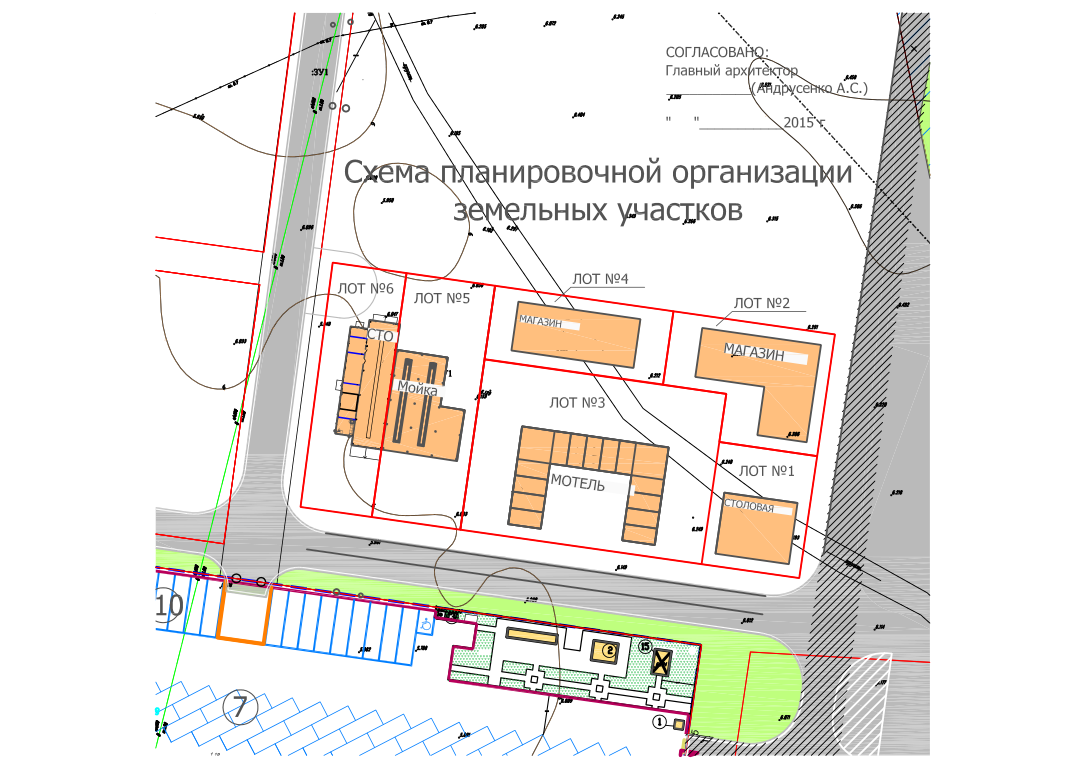 